О Порядке предоставления зарегистрированным кандидатам, их доверенным лицам, представителям избирательных объединений, зарегистрировавших единые списки кандидатов, помещений для проведения агитационных публичных мероприятий в форме собраний при проведении выборов депутатов Законодательного Собрания Пермского края 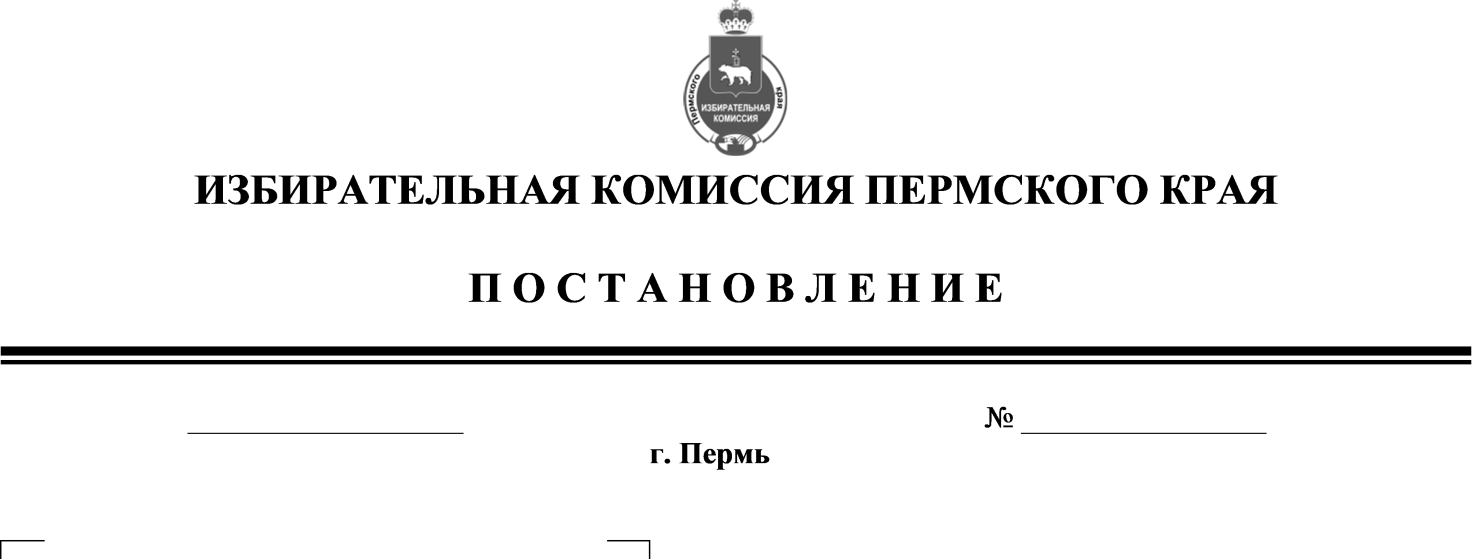 В целях обеспечения равных условий проведения агитационных публичных мероприятий в форме собраний в помещениях, находящихся в государственной или муниципальной собственности, и их предоставления зарегистрированным кандидатам, избирательным объединениям, зарегистрировавших единые списки кандидатов, руководствуясь  статьей 49 Закона Пермского края от 11.05.2011 № 766-ПК «О выборах депутатов Законодательного Собрания Пермского края»,  Комиссия  постановляет:Утвердить Порядок предоставления зарегистрированным кандидатам, их доверенным лицам, представителям избирательных объединений, зарегистрировавших единые списки кандидатов, помещений для проведения агитационных публичных мероприятий в форме собраний при проведении выборов депутатов Законодательного Собрания Пермского края согласно приложению к настоящему постановлению.Направить настоящее постановление в органы государственной власти Пермского края, органы местного самоуправления Пермского края, территориальные избирательные комиссии Пермского края.Разместить настоящее постановление на сайте Избирательной комиссии Пермского края в информационно-телекоммуникационной сети «Интернет».Контроль за исполнением постановления возложить на секретаря Избирательной комиссии Пермского края Любарскую Т.В.Приложение 
к постановлению Избирательной комиссии Пермского края 
от 02.07.2021 № 167/09-3ПОРЯДОКпредоставления зарегистрированным кандидатам, их доверенным лицам, представителям избирательных объединений, зарегистрировавших единые списки кандидатов, помещений для проведения агитационных публичных мероприятий в форме собраний при проведении выборов депутатов 
Законодательного Собрания Пермского края 1. В соответствии с частью 1 статьи 49 Закона Пермского края от 11.05.2011 № 766-ПК «О выборах депутатов Законодательного Собрания Пермского края» государственные органы, органы местного самоуправления обязаны оказывать содействие зарегистрированным кандидатам, избирательным объединениям в организации и проведении агитационных публичных мероприятий.Уведомления организаторов митингов, демонстраций, шествий и пикетирований подаются и рассматриваются в порядке, установленном законодательством Российской Федерации.2. С момента регистрации кандидата, единого списка кандидатов, выдвинутого избирательным объединением, зарегистрированный кандидат, его доверенное лицо, представитель избирательного объединения, зарегистрировавшего единый список кандидатов, имеют право проводить агитационные публичные мероприятия в форме собраний.3. Государственный орган, орган местного самоуправления определяют пригодные для проведения агитационных публичных мероприятий в форме собраний и находящиеся в государственной или муниципальной собственности помещения. Определение государственным органом и органом местного самоуправления помещений для встреч с избирателями производится не позднее чем за 65 дней до дня голосования.Данные сведения после их определения предоставляются в трехдневный срок государственным органом в Избирательную комиссию Пермского края, органом местного самоуправления предоставляются в соответствующую территориальную избирательную комиссию, которая в свою очередь доводит информацию до Избирательной комиссии Пермского края не позднее следующего дня после получения информации.4. Помещения, находящиеся в государственной или муниципальной собственности предоставляются на безвозмездной основе.5. Соответствующие избирательные комиссии обязаны обеспечить равные условия проведения мероприятий в форме собраний для зарегистрированных кандидатов и избирательных объединений, зарегистрировавших единые списки кандидатов.6. Для предоставления помещения для встреч с избирателями зарегистрированный кандидат, представитель избирательного объединения, зарегистрировавшего единый список кандидатов, обращается с Заявкой о выделении помещения для проведения агитационных публичных мероприятий в форме собраний в государственный орган, орган местного самоуправления по рекомендованной форме, указанной в приложении № 1 к настоящему Порядку.В Заявке указывается предполагаемая дата проведения мероприятия, его начало, продолжительность, примерное число участников, дата подачи заявки, данные ответственного за проведение мероприятия, его контактный телефон.7. Заявка о выделении помещения, находящегося в государственной или муниципальной собственности, а равно помещения, находящегося в собственности организации, имеющей на день официального опубликования решения о назначении выборов депутатов Законодательного Собрания Пермского края в своем уставном (складочном) капитале долю (вклад) Российской Федерации, субъектов Российской Федерации и (или) муниципальных образований, превышающую (превышающий) 30 процентов, для проведения встреч зарегистрированных кандидатов, их доверенных лиц, представителей избирательных объединений, зарегистрировавших единые списки кандидатов, с избирателями рассматривается соответствующим органом (собственниками, владельцами этих помещений) в течение трех дней со дня подачи заявки.8. Помещение предоставляется по рабочим дням в промежутке с 17 до 22 часов, по выходным и праздничным дням с 11 до 22 часов. Продолжительность встреч с избирателями не должна превышать 3 часов.При проведении данных мероприятий необходимо соблюдать санитарные требования и выполнение противоэпидемических мероприятий, установленных Роспотребнадзором, Управлением Роспотребнадзора по Пермскому краю.  9. Если помещение было предоставлено одному зарегистрированному кандидату, избирательному объединению, зарегистрировавшему единый список кандидатов, собственник, владелец помещения не вправе отказать другому зарегистрированному кандидату, избирательному объединению в предоставлении помещения на таких же условиях в иное время в течение агитационного периода.В случае предоставления помещения избирательному объединению, зарегистрированному кандидату собственник, владелец помещения, находящегося в государственной собственности, не позднее дня, следующего за днем предоставления помещения, обязан уведомить в письменной форме Избирательную комиссию Пермского края, а  собственник, владелец помещения, находящегося в муниципальной собственности, - соответствующую окружную и/или территориальную избирательную комиссию о факте предоставления помещения, об условиях, на которых оно было предоставлено, а также о том, когда это помещение может быть предоставлено другим зарегистрированным кандидатам, избирательным объединениям, по рекомендованной форме, указанной в приложении № 2 к настоящему Порядку. В случае получения окружной и/или территориальной избирательной комиссией информации от владельца помещения о факте предоставления помещения комиссия обязана не позднее следующего дня после получения передать указанную информацию в Избирательную комиссию Пермского края.10. Избирательная комиссия Пермского края, получившая уведомление о факте предоставления помещения зарегистрированному кандидату, избирательному объединению, в течение двух суток с момента получения уведомления обязана разместить содержащуюся в нем информацию на сайте Комиссии в информационно-телекоммуникационной сети «Интернет», окружная и/или территориальная избирательная комиссия доводит информацию до сведения других зарегистрированных кандидатов, избирательных объединений путем размещения информации на сайте Единого портала избирательных комиссий Пермского края  в информационно-телекоммуникационной сети «Интернет» или иным способом.11. Кандидаты, избирательные объединения, выдвинувшие единые списки кандидатов, вправе арендовать на основе договора здания и помещения, принадлежащие гражданам и организациям независимо от формы собственности, для проведения агитационных публичных мероприятий. Оплата в этом случае производится соответственно из избирательного фонда кандидата, избирательного объединения.12. Предвыборная агитация в расположении воинских частей, военных организаций и учреждений запрещена, за исключением случая, когда единственное здание или помещение, пригодное для проведения агитационного публичного мероприятия в форме собрания, находится в расположении воинской части либо в военной организации или учреждении. Такое здание или помещение предоставляется командиром воинской части по запросу соответствующей избирательной комиссии для встреч зарегистрированных кандидатов, их доверенных лиц, представителей избирательных объединений, зарегистрировавших единые списки кандидатов, с избирателями из числа военнослужащих. Организацию указанных встреч обеспечивает командир воинской части совместно с данной избирательной комиссией, при этом все зарегистрированные кандидаты, представители избирательных объединений оповещаются о месте и времени встречи не позднее чем за три дня до ее проведения.13. Обеспечение безопасности при проведении агитационных публичных мероприятий осуществляется в соответствии с законодательством Российской Федерации.Приложение № 1к Порядку предоставления зарегистрированным кандидатам, их доверенным лицам, представителям избирательных объединений, зарегистрировавших единые списки кандидатов помещений для проведения агитационных публичных мероприятий в форме собраний при проведении выборов депутатов Законодательного Собрания Пермского края, утвержденному постановлением Избирательной комиссии Пермского края от ________ № _______Рекомендованная форма ЗаявкиВ орган государственной властиВ орган местного самоуправления(указать орган или уполномоченное  лицо)от зарегистрированного кандидата _____________________________________(указать данные кандидата, номер округа)либоот представителя избирательного объединения _____________________________________, 
(указать наименование избирательного объединения, зарегистрировавшего единый список кандидатов)_____________________________________ (указать ф.и.о., данные удостоверения)ЗАЯВКА 
на выделение помещения	В соответствии  с частью 3 статьи 49 Закона Пермского края «О выборах депутатов Законодательного Собрания Пермского края» прошу:	Предоставить помещение, по адресу _________________________________________ ________________________________________________________________________________ (указать место проведения встречи)для проведения агитационного публичного мероприятия в форме собрания, планируемое провести «______» _____________ 20___ года в  ______ час. _______ мин.продолжительностью ________________________________________________.                                                         (указать продолжительность встречи, не более 3 часов)Примерное число участников: _____________________________________________________,Ответственный за проведение мероприятия __________________________________________ _______________________________________________________________________________,(указать ф.и.о., статус)контактный телефон __________________________.Дата подачи заявки: __________________________.Подпись зарегистрированногокандидата (представителя 
избирательного объединения)                     ___________________________________________Приложение № 2к Порядку предоставления зарегистрированным кандидатам, их доверенным лицам, представителям избирательных объединений, зарегистрировавших единые списки кандидатов помещений для проведения агитационных публичных мероприятий в форме собраний при проведении выборов депутатов Законодательного Собрания Пермского края, утвержденному постановлением Избирательной комиссии Пермского края от _______ № ________Рекомендованная форма УведомленияВ Избирательную комиссию Пермского края/ территориальную избирательную комиссию/ окружную избирательную комиссию по выборам депутатов Законодательного Собрания Пермского края по одномандатному избирательному округу 
№ ________от собственника (владельца) помещения, находящегося в государственной или муниципальной собственности ___________________________________________ (указать наименование, реквизиты собственника, владельца)УВЕДОМЛЕНИЕ о предоставлении помещенияВ соответствии  с частью 4 статьи 49 Закона Пермского края «О выборах депутатов Законодательного Собрания Пермского края», уведомляю избирательную комиссию о факте предоставления _______________________________________________________________ ________________________________________________________________________________ (указать данные: Ф.И.О. зарегистрированного кандидата, наименование избирательного объединения, а также Ф.И.О. и данные удостоверения представителя избирательного объедения, кому предоставлено было помещение)помещения, расположенного по адресу: _____________________________________________, на следующих условиях: _________________________________________________________ ________________________________________________________________________________(указываются условия предоставления, в том числе дата, время, продолжительность и т.д.)Данное помещение может быть предоставлено другим зарегистрированным кандидатам, избирательным объединениям в следующее время: __________________________________ _____________________________________________________________________________.                                                                                                      (указывается возможная дата, время)«_____»__________20___годаПодпись должностного лица собственника, владельца помещения, находящегося в государственной/муниципальной 
собственности				                      _________________________ М.П.			Председатель комиссииИ.С. ВагинСекретарь комиссииТ.В. Любарская 